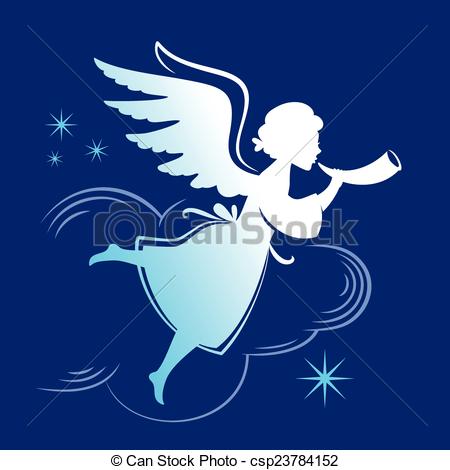 主辦單位：新北市政府社會局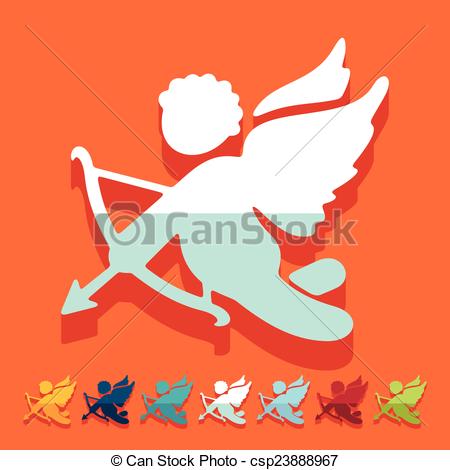 承辦單位：社團法人中華民國天元慈善功德會課程目的：把愛傳遞出去、用心陪伴、付出關懷。服務對象：18歲以下兒少。（社工媒合之需求家庭）服務內容：陪伴課業或簡易家事指導、兒少生活關懷等課程時間：104年3月21日（六）9:00-16:00(共計6小時)課程地點：社團法人中華民國天元慈善功德會  (板橋區四川路二段16巷5號11樓)報名截止日：103.3.13(五)17:00下班前。報名方式：電洽89668566分機14陳慧真社工。          傳真電話：89669587  email:kid06@ty.org.tw志工福利及權益須知：1.提供志工保險 2.安排志工回娘家研習 　　　　　　　　　3.提供志工基礎、特殊訓練，協助申請志願服務紀錄冊。 召募條件：（可複選）   □1.願意奉獻假日或晚上的時間參與服務及教育訓練。   □2.願意遵守服務倫理規範，並定期回報服務狀況。   □3.具備服務熱忱，有愛心和耐心，能持之以恆。   □4.有膽識及應變能力，願意接受挑戰，克服交通問題或突發狀況。課程內容報名表請參閱背面廣告報名表時間內容內涵9:00-10:30溫心天使服務概要本會宗旨、倫理、守則、服務內容、說明等10:45-12:00助人生涯探索自我價值觀檢視12:00-13:00巴肚夭夭用餐13:00-16:00實務應用-關係建立技巧陪伴原理及方法姓名性別出生年月日出生年月日身份證字號身份證字號聯絡電話地址地址EmailEmail服務地區□板橋 □土城 □樹林□板橋 □土城 □樹林交通方式交通方式□開車　□機車　□腳踏車　□大眾運輸工具□開車　□機車　□腳踏車　□大眾運輸工具□開車　□機車　□腳踏車　□大眾運輸工具□開車　□機車　□腳踏車　□大眾運輸工具□開車　□機車　□腳踏車　□大眾運輸工具□開車　□機車　□腳踏車　□大眾運輸工具服務理念服務理念可服務時間複選,勾選可服務時間複選,勾選